2020-2021 Maryland Green SchoolApplication Instructions and Cover SheetAll public and independent PreK-12 schools within Maryland are eligible to apply. The application period for this year covers actions from September 2019 to June 2021. Recertifying schools may include information and documentation for activities that have occurred in the last four (4) years from September 2017 – June 2021. Please refer to the Maryland Green School Program Guide and the MAEOE website for information about the Maryland Green Schools program, detailed guidelines for getting started, requirements to apply, and instructions for submitting an application.Send online or electronic applications to applications@maeoe.org. For electronic applications, all pieces of the application can be attached to the same email, if possible, so information does not get lost or overlooked. Application deadline is by March 17, 2021.  **Please Note: The Application’s Cover Sheet (included below) should be a separate attachment/file from the main application. As part of our annual Youth Summit (virtual this year), we want to include “From Inspiration to Action” themed poems and posters of things your students are doing. Please submit these with your application if you would like them to be included in our virtual celebration._________________________________________________________________________________________________________________________Maryland Green School Application 2020 - 2021 Cover SheetI am working with a Green Leader and/or Green Center Yes_x__ No___ (If yes, please list in the table below)MAEOE has permission to use our photographs for promotional purposes. We understand that MAEOE will not identify any individual student.    __x_Yes   ___NoI have reviewed the information in this application and certify that to the best of my knowledge it is accurate. _x__Yes  ___No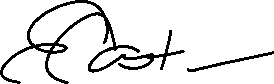 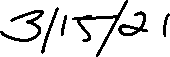 Principal’s signature                   				                                DateA Committee/Green Team must be involved in the learning and actions undertaken for the Maryland Green School Award.  The committee should include, but is not limited to a student, teacher, administrator, parent, community partner, and facility person. (To add additional lines to the table in WORD, position the cursor in the last cell on the bottom right and click the Tab Key.)All sections of the cover sheet are required unless denoted by an asterisk (*)Application #: 2nd recertification1st (NEW); 2nd and 3rd (Recertifying); 4th (Sustainable); 5th (Sustainable Bronze); 6th (Sustainable Silver); 7th (Sustainable Gold); 8th & beyond (Sustainable Evergreen)  Format of Application: Power Point _______	Google Slides _______ 	Website __x_____ Website URL (if applicable):   http://sphsgreenschoolweebly.com/                         Other: _________________School Name: Sparrows Point High SchoolApplication #: 2nd recertification1st (NEW); 2nd and 3rd (Recertifying); 4th (Sustainable); 5th (Sustainable Bronze); 6th (Sustainable Silver); 7th (Sustainable Gold); 8th & beyond (Sustainable Evergreen)  Format of Application: Power Point _______	Google Slides _______ 	Website __x_____ Website URL (if applicable):   http://sphsgreenschoolweebly.com/                         Other: _________________School Name: Sparrows Point High SchoolSchool Address:    7400 NorthPoint Rd. Baltimore MD 21219School Address:    7400 NorthPoint Rd. Baltimore MD 21219County/District:  Baltimore County                               School System: Baltimore County Public SchoolsCounty/District:  Baltimore County                               School System: Baltimore County Public Schools# of Teachers: 69	# of Students:1,130    Title I School (Y/N):N	Independent or Public: Public# of Teachers: 69	# of Students:1,130    Title I School (Y/N):N	Independent or Public: PublicName of Contact Person: Jennifer BodisEmail:  jbodis@bcps.orgSchool Phone:  443-809-7517Cell/Home Phone: 410-925-6615Name of Principal: Emily Caster*Fax: Principal’s Email: ecaster@bcps.orgSchool Website:  http://sparrowspoinths.bcps.org/POSITIONNAMEEmail Address*StudentDanni SchuchardtXXXXXXXXXXXXXXXXXXXTeacherJennifer Bodisjbodis@bcps.orgTeacherKristine Cootskcoots@bcps.orgTeacherKevin Peiserkpeiser@bcps.orgAdministratorJohn Hanmerjhanmer@bcps.orgParentLaura Schleiglschleig@bcps.orgCommunity PartnerNicole Bentz- Clear Shark H2Onichole@clearsharkh20.orgFacility PersonnelKen Morozkmoroz@bcps.org*Green Leader or Center (Recommended)Matt Budingermbudinger@bcps.org